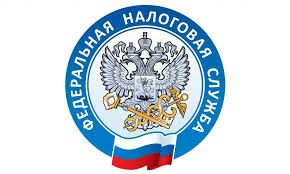 Межрайонная ИФНС России №9 по Приморскому краю доводит до сведения и использования в работе письмо Федеральной налоговой службы (далее – ФНС России) от 14.07.2021 № АБ-4-20/9888@ «О переходе ФН на ФФД 1.2», в котором, в связи с поступающими вопросами по применению фискальных накопителей в контрольно-кассовой технике (далее – ККТ), а так же в дополнение к письму ФНС России от 09.06.2021 № АБ-4-20/8056@, Федеральная налоговая служба обращает внимание на следующее. 	Статьей 4.1 Федерального закона от 22.05.2003 № 54-ФЗ «О применении контрольно-кассовой техники при осуществлении расчетов в Российской Федерации» (далее – Федеральный закон № 54-ФЗ) установлены новые требования к фискальным накопителям (далее – ФН), которые вступили в силу 06.08.2019. 	Федеральным законом № 54-ФЗ изготовителям ФН было предоставлено два года на приведение производимых ими ФН в соответствие с новыми требованиями к ФН, которые истекают 06.08.2021. 	В настоящее время в реестр ФН включены сведения о следующих моделях ФН, которые поддерживают форматы фискальных документов версии 1.05, 1.1 и 1.2 и соответствуют новым требованиям к ФН:	 - шифровальное (криптографическое) средство защиты фискальных данных фискальный накопитель «ФН-1.1М исполнение Ин15-1М» с максимальным сроком действия ключей фискального признака 15 месяцев;	 - шифровальное (криптографическое) средство защиты фискальных данных фискальный накопитель «ФН-1.1М исполнение Ин36-1М» с максимальным сроком действия ключей фискального признака 36 месяцев. 	Экземпляры иных моделей ФН, включенные в реестр ФН, которые поддерживают форматы фискальных документов версии 1.05 и 1.1 и не поддерживают форматы фискальных документов версии 1.2 (далее – ФН-1.1), не соответствуют новым требованиям к ФН. 	В этой связи, пользователи ККТ, которые имеют в наличии экземпляры ФН-1.1, могут зарегистрировать их в составе ККТ в установленном порядке до 06.08.2021 и применять в составе этой ККТ до окончания срока действия их ключей фискального признака. 	Пользователям, имеющим в наличии экземпляры ФН-1.1, рекомендуется заблаговременно зарегистрировать их в составе ККТ. 	После 06.08.2021 регистрация и перерегистрация экземпляров ФН-1.1 в составе ККТ не будет производиться.